Sandwell Vulnerable Adults Risk Management (VARM) Toolkit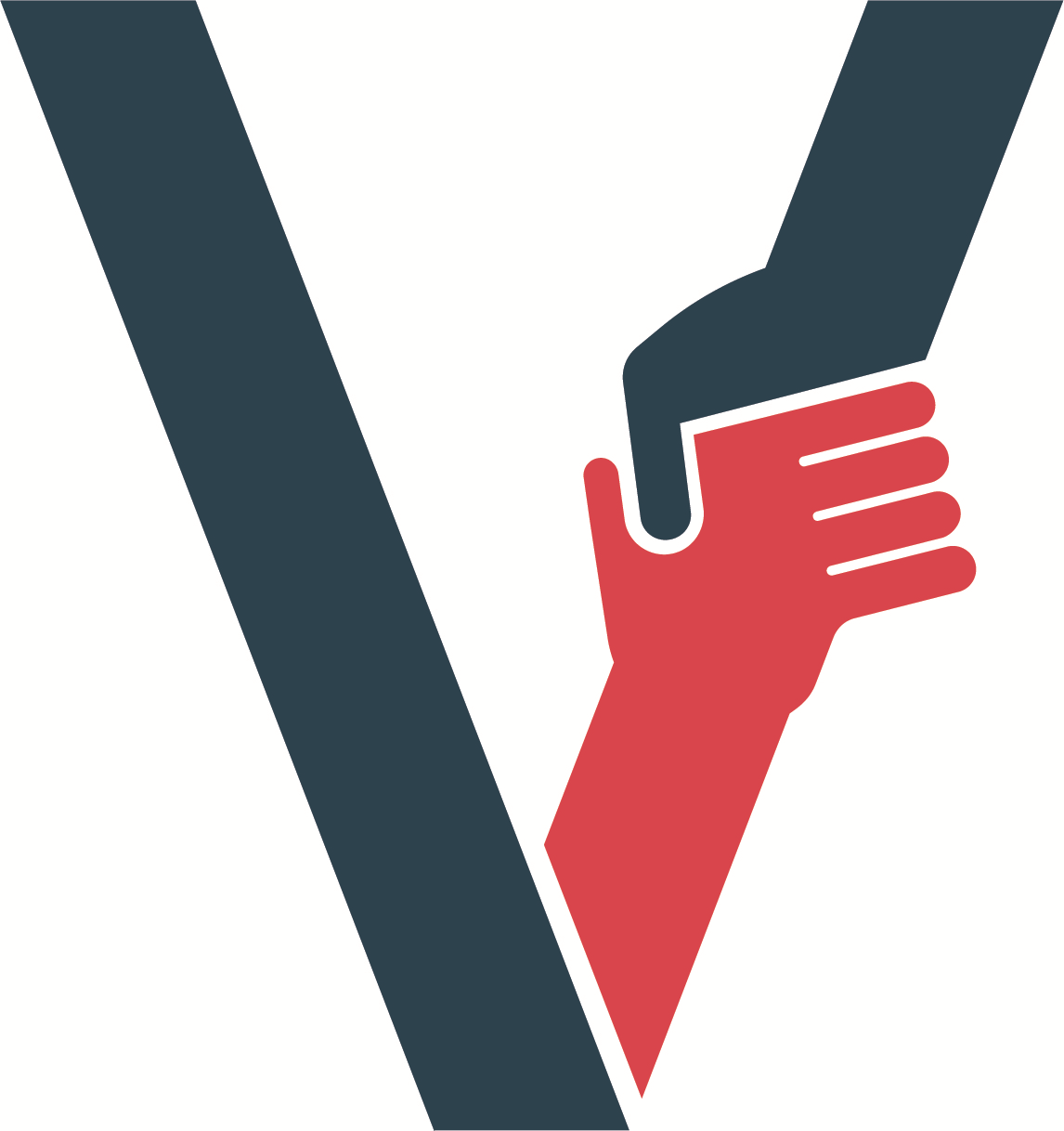 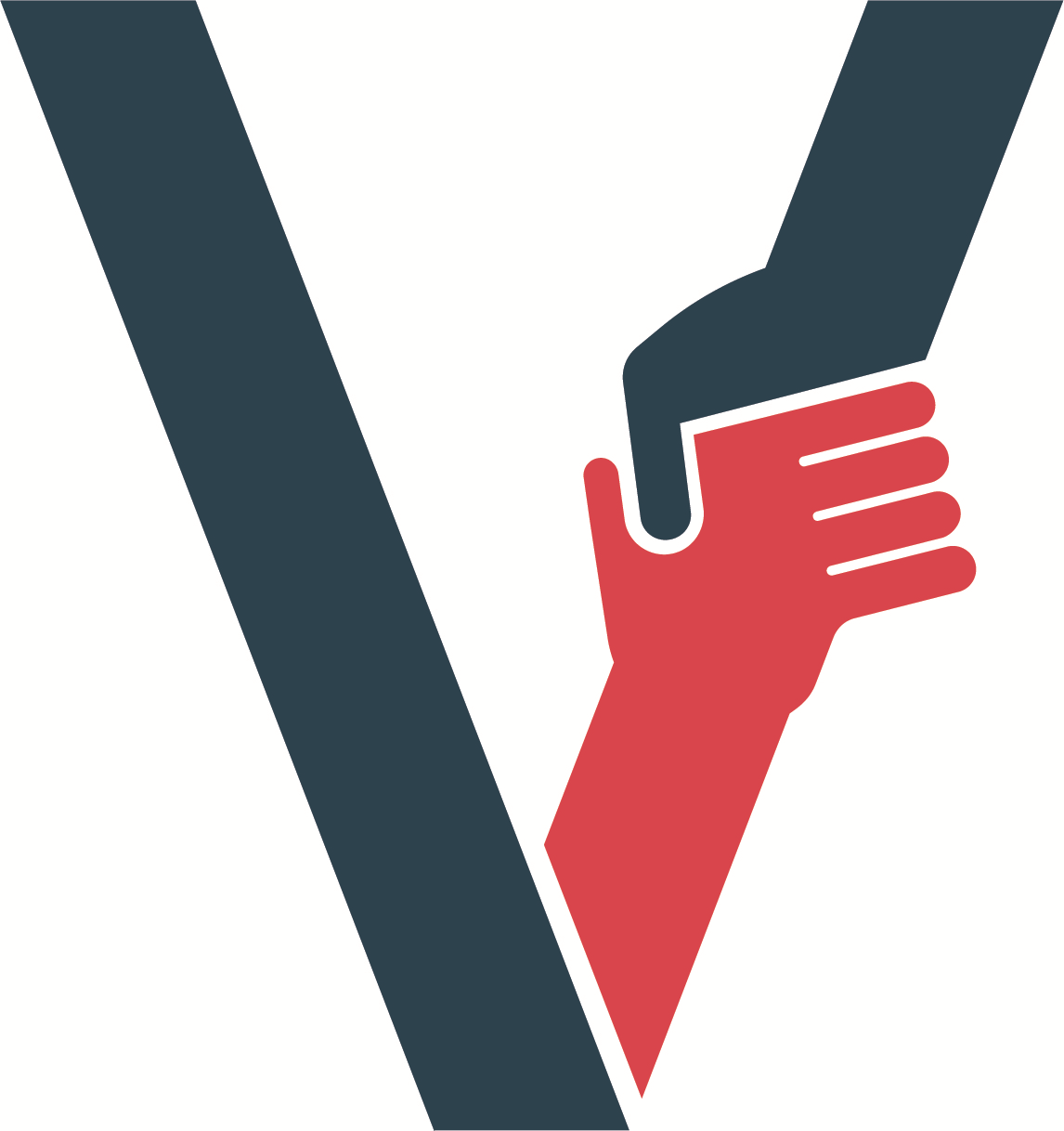 Welcome to the Sandwell Safeguarding Adults Board Vulnerable Adults Risk Management/Meeting (VARM) toolkit. The purpose of this toolkit is to support and inform the work of practitioners in a range of settings, develop and build on good practice when considering and/or understanding the role of the VARM process and VARM meetings and safeguarding!support and inform the work of Partners and VARM Meeting Chairs in understanding the process, delivering and chairing successful VARM meetings Enabling individuals about whom there may be concerns to better understand the process and professionals from a range of agencies to think about how to better involve individuals in their meetingsThis toolkit will have seven sections that will contain material that is relevant and helpful for both Safeguarding Leads, Practitioners, VARM Meeting Chairs, VARM Champions, Service Users, Other resources and Key MessagesThis toolkit is new and still in development, so we would welcome any feedback and topics for inclusion, please send to Deb Ward at Deb_ward@sandwell.gov.uk	Safeguarding LeadsVARM frameworkPractice GuidancePractitioners VARM Meeting ChairsVARM Champions Service UsersWest Midlands Fire Safety ResourcesFire Safety advice for professionals and carers.  Please share with carers.https://www.wmfs.net/safety/safety-advice-for-professionals-and-carers/https://walsallsp.walsall.gov.uk/Professionals-Volunteers/Learning-and-Development/Webinars-Videos-and-Learning-Events#105662243-regional-webinar-identification-and-support-for-adults-that-are-at-risk-of-harm-due-to-fireOther resources you may find helpfulThe Sandwell Multi Agency Adult Safeguarding Procedureshttps://www.sandwell.gov.uk/info/200216/adults_and_older_people/2216/Strategic framework for an effective Multi-Agency Response to exploitation in the West-Midlands Metropolitan regionhttps://www.safeguardingwarwickshire.co.uk/safeguarding-adults/i-work-with-adults/west-midlands-regional-safeguarding-information-hub/west-midlands-exploitation-toolkitChannel Panel Guidancehttps://www.gov.uk/government/publications/channel-and-prevent-multi-agency-panel-pmap-guidanceModern Slavery and Trafficking Pathway www.sandwell.gov.uk/download/downloads/id/28968/sandwell_moder…Hi, please see these new additions to the toolkit under the section ‘other resources’.The first link is to a video demonstrating great working together in Sandwell to safeguard a gentleman whose household had been cuckooed. Please watch the film and learn more. The second link takes you to drug and alcohol screening tools for adults which you will see as a tile one the Decca website. Please use these tools.Cuckooing video: https://vimeo.com/tinkertaylor/review/779642239/10697ea83fDrug and alcohol Screening tools (Adults) https://www.ourguideto.co.uk/Multiple Exclusion Homelessness A Safeguarding Toolkit for PractitionersKey Messages